ZIMBABWE ELECTRICITY TRANSMISSION & DISTRIBUTION COMPANY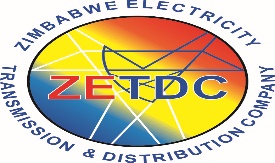 A Subsidiary of ZESA Holdings                                                REQUEST FOR COMPETITIVE QUOTATIONS (RFQs) Tenders are invited from registered and reputable Suppliers/Companies for the Supply and delivery of ROCKWILL AUTORECLOSER POWER SUPPLIES to ZETDC Northern Region.Quotations must be enclosed in sealed envelopes and clearly endorsed on the outside with the advertised RFQ number, the description of the Request for Quotation (Purchase), the closing date and must be posted in time to be sorted into Post Office Box No. 293 Chinhoyi or delivered by hand to the Tender  Box ZETDC Northern Region Stand No. 5310 G.Dube Drive Chinhoyi or can be emailed on the following email addresses: bsanani@zetdc.co.zw ,rchinoda@zetdc.co.zw or lhokoma@zetdc.co.zw on or before 10:00 hours on 04 March  2022.Tenders should be accompanied with the following documents;Current tax clearance.ZETDC’s payment terms are strictly 30 working days after delivery hence bidders’ position must be clearly statedPrices should be in RTGs dollars.[ZWL]Bid validity of 20 daysDelivery should be Ex-stock or  within 10 working daysProof of Registration with Procurement Regulatory Authority of Zimbabwe Late bids will not be considered.ZETDC does not bind itself to accept the lowest or any tender and reserves the right to accept the whole or part of any tender.                                                                                                                                                                                                                                                                 For further details please contact The Procurement Management Unit on telephone numbers 067-2123784/2125735-9 /2123071-3 /0772 425825/0773 452 481/0776 909 760Emails; bsanani@zedc.co.zw,  rchinoda@zedc.co.zw or lhokoma@zetdc.co.zw Visit our website@www.zetdc.co.zwGENERAL MANAGER (NORTHERN)SPECIFICATION FOR ROCKWILL AUTORECLOSER POWER SUPPL1.  INTRODUCTIONThis specification calls for the supply and delivery of Auto-recloser Power supply.Tenderers shall include a complete statement of compliance with this specification. For every clause in this specification the Tenderer shall state compliance or non-cliance and shall elaborate where appropriate.Tenderers shall use the words “comply”, “do not comply” for this specification or in the clauses of an Informative nature, “noted”. Where the words” do not comply” are used the Tenderer shall state whether modifications could be made and whether modifications would be undertaken. The cost implications of such modifications must be indicated in the statement of compliance as well as the pricing schedules.Failure to comply with these requirements will render the tender liable to rejection.2.	DETERMINATION OF RESPONSIVENESS Prior to the detailed evaluation of Tenders, ZETDC will determine whether each Tender is substantially responsive to the requirements of the Tender Document.For the purpose of this clause, a substantially responsive Tender is one which will conform to all the terms, conditions and specifications of the Tender Document without material deviations or reservations. A material deviation or reservation is one which affects in a substantial way the price, scope, quality, completion, timing or administration of the works undertaken by the Tenderer under the Contract, or which limits in a substantial way, inconsistent with the Tender Document, the Zimbabwe Electricity Transmission and Distribution Company’s rights or the Tenderer’s obligations under the Contract and the rectification of which would affect unfairly the competitive position of other Tenders who have presented substantially responsive Tenders at reasonable price.A Tender determined to be substantially non-responsive will be rejected by the Authority and may not subsequently be made responsive by the Tenderer by correction of the non-conformity.The Zimbabwe Electricity Supply Authority may accept any non-material deviation or reservation provided that the acceptance thereof does not prejudice or affect the relative ranking order of any tender in the evaluation of Tenders.3.            LANGUAGE, UNITS AND STANDARDSAll tenders, correspondence, description upon drawings, illustrations or instructions shall be in unambiguous English Language. SI Units of measurements shall be used throughout.        The power supply module shall be manufactured to high quality standards.        The companies manufacturing the tools and equipment shall have ISO Certification.Except where modified by ZETDC's specifications, IEC 60950 shall apply throughout. In the case of conflict between the above stated standards and this specification, the ruling of this specification shall prevail.4.        PARTICULARS OF ELECTRICAL SYSTEM   The electrical equipment shall be subjected to the following system     conditions: (a)    Indoor/Outdoor, earthed, 3 phase equipment. (b)    Three phase overhead-line construction and underground system. The maximum earth fault factor on the network is 1.5.(c)   The highest system voltage does not normally exceed the nominal system voltage by more than 10% ( i.e 36kv or 12kv).  The nominal system voltages are 33 kV and 11 kV.(d)   The system frequency variation does not exceed plus or minus 2.5% from 50 Hz.5.	PARTICULARS OF THE ENVIRONMENTThe equipment shall be capable of operation under the following environmental conditions.(a)  At an average altitude of 1 500m above sea level.(b)  Ambient air temperatures never above +45°C or below -10°C with a daily maximum of 35°C.(c)  Particular attention should be paid in the design of all tools and equipment to ensure that there is no damage to working parts or insulation through the ingress of dust, insects, vermin which are prevalent for long periods in the year.It is the supplier’s responsibility to make himself familiar with any other climatic and physical conditions pertaining in Zimbabwe and to supply a power supply which meet all such conditions. 6.  DETAILED SPECIFICATIONSAutorecloser power supplyThe power supply  must conform to IEC 60950 requirements . They must have two outputs  ie  220v dc and 24 v dc and an input of 220v AC .The arrangement of connector pins must be as shown on the attached picture. Please complete this compliance table below and attach either product specifications (with pictures) ,brochure, manuals  e.t.c of the exact product that you will deliver in case you are given the offer.Technical compliance schedule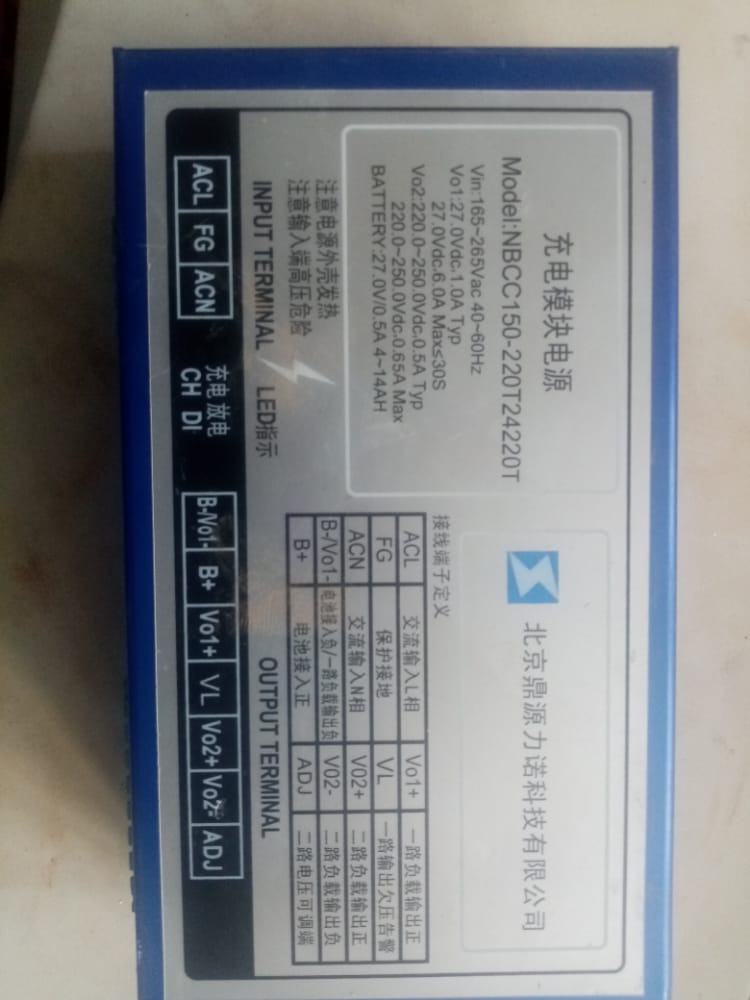 RFQ NUMBER  QUANTITYDESCRIPTION OF REQUEST FOR QUOTATION (RFQ)CLOSING DATE56/202215Supply & Delivery Of Rockwill Power Supplies   N.B* Ref attached specifications 04/03/2022ItemTechnical SpecificationRequirementCompliance/Your Offer1StandardIEC 60950 or equivalent2V input165-265  v ac3V outputV01: 27 v dc/1.0A TYP27v dc , 6A Max< 30sV02:220v dc/ 0.5 A TYP220v-250v dc  0.65A  Max< 30s4Battery output27 v dc/0.5A(4-14AH)5Input terminal pin configuration3 pin6Output terminal  pin configuration7 pin7LED lamps2( mains power and battery)8EnvironmentIndoor